GEOGRAFIA 3T 08.05.2020.TEMAT: Współpraca międzynarodowa.Przeczytaj temat w podręczniku lub zapoznaj się z materiałem dostępnym na stronie przedmiotowej: https://www.geografia24.eu/geo_prezentacje_rozsz_2/382_6_problemy_gosp_swiata/r2_6_03a.pdfWykonaj zadania:Uzupełnij zdania odpowiednimi nazwami organów i agend ONZ. 	(0–2 p.)Międzynarodowy Trybunał Sprawiedliwości, IMF, Rada Bezpieczeństwa, UNICEFWyłączne prawo nakładania sankcji politycznych i ekonomicznych oraz podejmowania decyzji dotyczących użycia sił zbrojnych ma ....................................................................... .Pomocy dzieciom w zakresie wyżywienia, ochrony zdrowia, ochrony przed przemocą i wykorzystywaniem oraz edukacji udziela w ONZ ...................................................................................... .Organ powołany do rozstrzygania sporów międzynarodowych to ...................................................……………………………………………………………………………. .Organizacją, która zajmuje się m.in. dostarczaniem pomocy finansowej zadłużonym krajom członkowskim, jest ................................................................................................. .Na mapie zaznaczono wybrane państwa członkowskie UE. Wypisz ich nazwy w kolejności wstępowania do UE, a następnie podpisz na mapie odpowiednimi cyframi. 	(0–4 p.)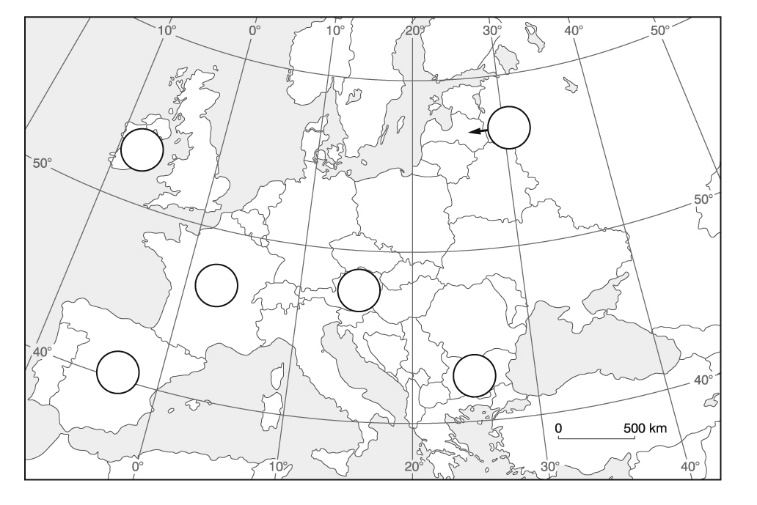 1 – ...............................................	4 – ..............................................2 – ...............................................	5 –...............................................3 – ................................................	6 – ..............................................Uzupełnij tabelę. Wpisz we właściwe miejsca poniższe skróty organizacji międzynarodowych Następnie zapisz pełne nazwy tych organizacji. (0–4 p.)NAFTA, OECD, LPA, OPECSkrót nazwyPełna nazwa organizacji(polska lub angielska)Cele organizacjiwspieranie państw członkowskich w osiągnięciu jak najwyższego poziomu wzrostu gospodarczego oraz poziomu życia obywatelikontrolowanie m.in. światowego wydobycia ropy naftowej i poziomu jej cen zacieśnianie stosunków między państwami arabskimi i kształtowanie wspólnego stanowiska w sprawach międzynarodowychbudowanie współpracy opartej na rozszerzaniu zasad wspólnego rynku na obszarze państw członkowskich